LHS APPRENTICESHIP FAIRThank you very much to all the students who came to the Apprenticeship Fair and behaved so maturely last Monday, I hope that you found it useful and informative.  Below is quote from an exhibitor that I wanted to share:“I enjoyed meeting so many bright and motivated young people at Little Heath School and was impressed with how many of them saw an apprenticeship as a positive choice over taking the academic route - not as second best. The students I spoke to had ambitions to become accountants and engineers, research scientists and teachers, and all of these careers, as well as many more, can start with an apprenticeship. Today, in an ever increasing number of professions, an apprenticeship can take you as far as traditional university courses, with the added advantage of not getting into debt but earning a wage while gaining your qualification.” Norma Landgraf - National Apprenticeship ServiceVACANCY FOR A SCHOOL LEAVER INTERESTED IN MECHANICSGrabloader Ltd are a small family run Grab- Hire company based in Grazely, they are looking for an enthusiastic young person to join their team  who must be able to use their initiative and time wisely.  The successful applicant will have the opportunity to learn about HGV Lorry and Plant maintenance and further down the line it is anticipated that they will enrol the person on courses such as welding. The typical day would involve the shadowing the Director as he goes about his work, mending lorries in the workshop, checking lorries for MOT, ordering parts, keeping the workshop tidy, changing tyres, visiting their two recycling sites to maintain machines.  Any student who is interested in this role should please look at their web site and then come and see me in the careers office.  www.grabloader.co.ukVACANCIES FOR SUPPORT WORKERSPurley Park Trust is recruiting Support Workers for their services supporting adults with learning disabilities in:Purley on ThamesPangbourneTilehurstCalcotThey are looking for people who can work as part of a team, are reliable, flexible, like working with people, have a positive outlook and enjoy making things better for people.  For more information please refer to their web site www.purleyparktrust.orgOr contact Neil on 07712 305677 or email neilc@purleyparktrust.org or Rachel on 07712 305679 or email rachelk@purleyparktrust.orgCITY SUMMER SCHOOL Year 10 – 13 Week1. 4th-8th July   Week 2. 11th-15th JulyThis one week interactive programme aims to introduce young people to the fantastic career opportunities in the City.  The programme focuses on the competitive areas of law, Finance and Business. There will be onsite tours of different companies and organisations, along with presentations which will provide an insight into what a job in the city would be like.  Throughout the week students will be accompanied by careers advisers who will help with CV preparation, interview techniques, personal statements for UCAS etc. The price for this is £350 which includes lunch and materials.  To book please call 020 8315 10134 or email: prospectsinthecity@prospects.co.ukKAPLAN FINANCIAL SUMMER BUSINESS SCHOOL – Year 12 15-17 August 2016 (9.30am – 3.30pm)Kaplan is based at The Blade in Reading.  Sessions will include:Introduction to Bookkeeping & FinanceBusiness Workshop/Case studyCV Writing“Meet the Employer”Accountancy Career AdviceFor more information please contact: lauren.kernutt@kaplan.co.uk(0118 951 3100) Application forms are available from the Careers OfficeKPMG WORK EXPERIENCE PROGRAMME – Year 12This programme offers students the opportunity to gain an invaluable insight through work experience in the professional services industry whilst also developing skills needed in order to build a successful career.  During the week students will take part in a series of business challenges, skills workshops and research tasks designed to develop key skills.  Students will meet and network with staff across the business and also be able to work shadow to see the day to day work undertaken. Students are required to have achieved at least 5 GCSEs A*-C including English and Maths and to be on track to achieve a minimum of 130 UCAS   Y12 or to be predicted 260 UCAS points if completing A Levels. All applications are on line at www.kpmgcareers.co.uk/school-leavers/kpmg-discoverySCIENCE OXFORD RESEARCH & APPRENTICESHIP PLACEMENTS – Years 11 & 12Science Oxford placements give students the opportunity to work alongside professional scientists, technologists, engineers and mathematicians.  The placements take place in the summer and last up to 4 weeks.  Students completing research placements can be entered for a Gold Crest Award.  Students in years 11 & 12 can apply for the apprenticeship placements but the research placement is for Year 12 students only.  Closing date is 28 March 2016For more information please contact: Katie.yates@scenceoxford.com  (01865 810006) DISCOVER PHARMACY DAY – UNIVERSITY OF READINGWednesday 13 April 2016, 10am – 4pmThis is a free event suitable for Year 12 students who are studying A levels in Chemistry and Biology who want to know what it would be like to take these subjects at University level.  Students will attend lectures, practical workshops where they will get a taste of some of the different subjects that will be covered while working towards a degree in Pharmacy.  To book a place or to find out more please email: outreach@reading.ac.ukBBC APPRENTICESHIP & DEGREE PROGRAMMEThis position would suit someone who wants to get into the world of work, earn money and gain a Business Degree at the same time.  There are six places available to:Gain an honours degree in Business Management and a Higher Apprenticeship in Leadership and ManagementBe Paid an annual salary of £16,905Have tuition fees paid in full by the BBCBuild a strong CV full of invaluable Work ExperienceSuccessful applicants will work in one of the world’s most creative and well respected media organisations on three work placements at the BBC and will gain skills to make any CV stand out whilst also studying towards a degree.  The course will start in September 2016 with a research module to complete in the following six months. This is a very challenging opportunity which will require a lot of hard work and commitment.  No previous work experience is necessary, they are looking for people who can show the ability to work on their own initiative, have excellent written and verbal communication skills and the ability to work co-operatively as part of a team.  Also essential are effective organisation and administrative skills and a keen eye for detail, excellent numeracy skills, and an ability to work with spreadsheets and databases.  Academically they would like applicants to have five GCSEs at A*-C and to have studied  A Levels.  This is not essential though!  They are really keen to find creative, passionate people with great ideas, not necessarily people with academic qualifications. For more information please refer to: www.careerssearch.bbc.co.uk/jobs/job/BMHA/15764JOHN LEWIS IT DEGREE APPRENTICESHIPJohn Lewis is working with Queen Mary University London to deliver an IT Degree Apprenticeship.  This four year programme launches in September 2016 and offers talented young IT enthusiasts a permanent role on a structured programme combining ‘on the job’ work experience with studying for a full honours degree. This is a fantastic opportunity for a young person to embark on a career within one of UK’s leading brands.  As well as covering all university fees, they are offering this Apprenticeship with a very competitive salary, benefits package and a great opportunity for a hardworking, self-motivated and focused individual to earn while they learn.  At the end of the programme successful Apprentices will continue to progress their career within the John Lewis IT team and graduate with a full BSc (Hons) Digital and Technology Solutions degree from one of the country’s top Russell Group universities.If you are a high achieving A’ Level student, keen to follow a career in IT and predicted to achieve a minimum of 320 UCAS points in your A’ Levels , this exciting opportunity to join the John Lewis IT Degree Apprenticeship programme could be perfect for you. Before applying for this scheme, please check this link to ensure that you are eligible based on your qualifications.http://www.eecs.qmul.ac.uk/undergraduates/entry-requirements  Detailed information about this opportunity can be found at: www.jlpjobs.com/apprenticeships/john-lewis-it-degree-apprenticeshipCAREERS IN CONSTRUCTIONThe construction industry is growing, with 120,000 apprentices needed by 2018.  This industry is more than just about the traditional building sites, technical apprentices are needed such as Architectural Apprentices for example.    “goconstruct” is a new website where you can explore the many opportunities available in construction, some you may never have even thought of.  There is information in the carers explorer on the various roles available and the qualifications and skills needed to get into the industry.  There are videos and case studies of people currently working in construction so that it is now much easier to research careers which may be of interest.  MINECRAFTERS TARGETED FOR SOLUTIONS TO FUTURE HOUSINGThe CIOB (Chartered Institute of Building) has launched a competition to celebrate International Construction Management Day (14 March 2016).  The Future Housing Challenge encourages all students of any age to design and build their idea for a three bedroom house within limited land space and with considerations for the environment and energy use as part of the brief.   The winning entry will receive a 3D print of their design from the CIOB.  Closing date is 26 April 2016, details of the competition can be found at: www.ciob.org/ICMDTRAINEESHIPS WITH FOOTBALL LEAGUE CLUBS (16- 18 year olds)Football League Clubs are now running twelve week traineeship programmes that will help students find out more about the world of work and hopefully help students to prepare for work.  This would student students who are unsure which course to take at college or if further education is the correct route.  It would also suit those who want to go into employment but are unsure about what to door for those struggling to get a on the first rung of the employment ladder.During the programme students will:Spend three days a week on work placement as a trainee at a Football Club and experience a variety of roles.  This might include coaching, administration, hospitality, ground maintenance, match day duties or shop assistant.Spend one day a week developing employability skills, such as interview techniques, CV writing, money skills or problem solvingSpend one day a week working on functional skills ( for example if students do not have Maths and English to GCSE grade C)After the programme ends the students will be ready to take the next steps into work with training, an apprenticeship or move into full time education.   For more information on this please refer to: www.fltrust.co.uk/projects/traineeshipsTHE MERCEDES-BENZ APPRENTICESHIP PROGRAMMEIf you are a driven individual with an eye for detail and a curiosity for how things work then an apprenticeship with Mercedes- Benz might be just right.  They run three apprenticeship programmes:Parts Operation SpecialistLight Vehicle TechnicianHeavy Vehicle Technician This apprenticeship enables students to gain qualifications and valuable skills through a combination of practical on-the-job training and classroom learning whilst earning money at the same time.  Apprenticeships count for QCF points which can allow apprentices to go on into further education if they wish.  There are a huge range of careers within Mercedes-Benz open to graduates of the Apprentice Academy, full details of these can be found on their web site and also details of the various apprenticeship programes mentioned above: www.mercedes-benztraining.co.uk/mercedes-benz_academy.aspxMrs Coneley & Mrs WoollerJob Spotlight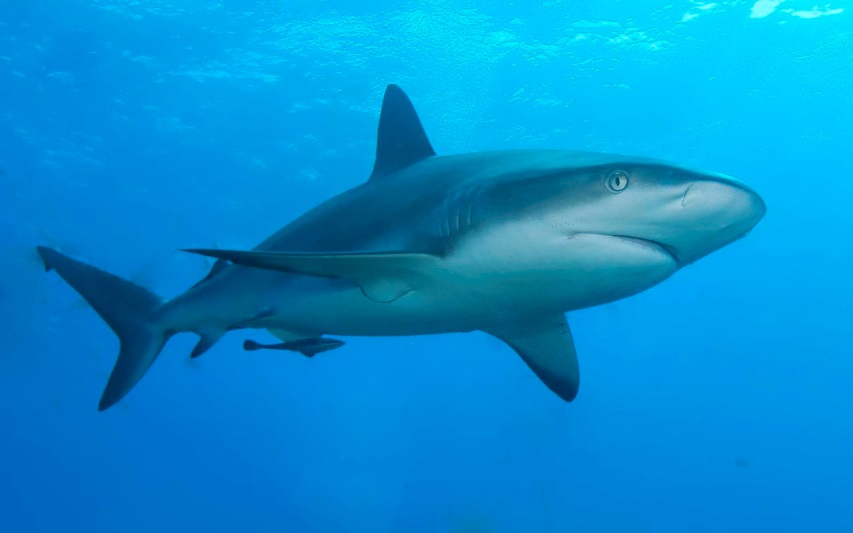 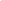 Technical Editor        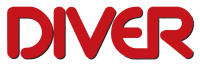 Nigel WadeA day in the life of a... Technical EditorJob Description Producing pictorial and editorial features covering all aspects related to the sport of scuba diving, these include testing and producing technical equipment reviews, destination reports, training course reviews and safety features. The job involves extensive worldwide travel, scuba diving, journalism, specialist underwater photography, studio photography and image processing.A day in a life of a...After a twelve-hour flight, three-hour transfer, an hour assembling camera and dive kit I enter the water, I’m feeling exhausted. A dozen Silky sharks calmly circling immediately greet me, intrigued, they’re cautious at first and quickly gaining in confidence they move closer. This is my chance, my adrenalin kicks in taking away all of the fatigue, I’ve already taken a light meter reading and set my camera and strobe controls, I wait until one passes overhead and press the shutter at the exact time it blocks out the sun, leaving me with an image that I know will end up as a double page spread, my job is done and I feel elated. After some sleep I’ll write the story, but that’ll be tomorrow, right now I’ve more sharks shots to get.3 great things about being a Technical Editor / photo journalist1.       Travelling, diving, photography,     2.       Writing and sharing, seeing your work published is such a buzz.  3.       Testing new dive gear3 not so great things about being a Technical Editor / photo journalist               1.       Long working hours Long journeys               2.       Travelling alone               3.       Long hours behind a computer What qualifications should people interested in this career gain?A National Council for the Training of Journalists (NCTJ) qualification is essential for a career in journalism, as is a diploma in photography. The qualifications to dive should be gained gradually, gain experience and time underwater before seeking the next step.3 opportunities and experiences you recommend people gain.Try and secure work in the dive / travel industry.Take a camera with you wherever you go, shoot and learn.  Write articles and take photos to compliment them. Send submissions to magazine editors via email or on disk, take rejection with dignity, and persevere, you will get a break, always be prepared to freelance.Salary Range
A freelance photo journalist will be paid only for work that’s published.
High-end magazine technical editors can earn upwards of £50kWhere to study...www.padi.com
www.wetpixel.com